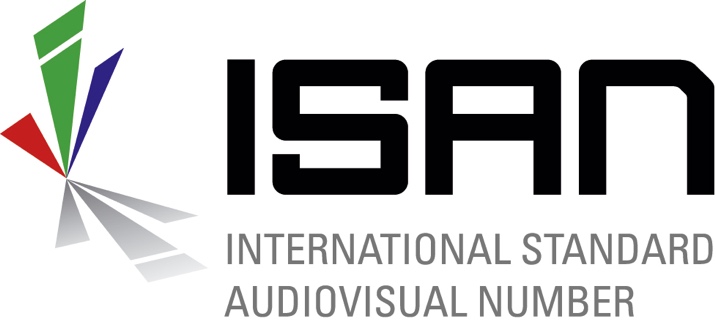 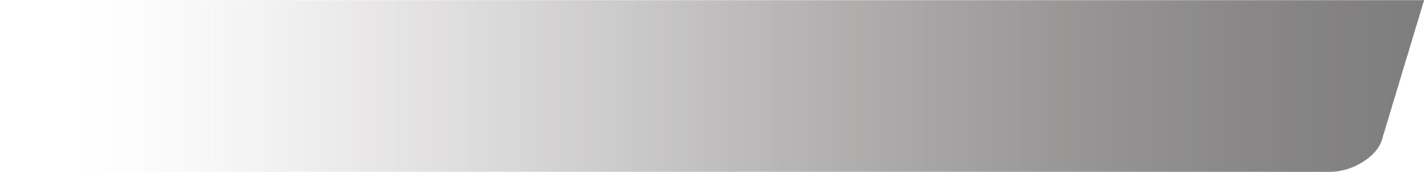 IntroductionThe Expression Of Interest (EOI) is the first phase of the ISAN Registration Agency (RA) accreditation and appointment process.The aim of the expression of interest (EOI) is to provide the ISAN International Agency (ISAN-IA) with a set of non-binding information related to the organization’s interest in becoming an ISAN Registration Agency in its chosen market, and to check its compliance with the ISO 15706 standard.After approval of the EOI by ISAN-IA, the prospective RA (the organization candidate) will be asked to provide a detailed business case (i.e. implementation plans, business plan, market coverage, details on its IT infrastructure, type of customers, services offered, pricing, etc… ).All the information provided in this document is to be considered as public (unless otherwise specified), and therefore the organization sending this EOI allows the ISAN International Agency to publish its contents on its website, www.isan.org.Please send this document by email and post, duly completed in English to:For any question or clarification, please contact:Régis Flad – General ManagerEmail: 	regis.flad@isan.orgTel.: 	+ 41 22 545 10 00General Information about your OrganizationDescription of your Organization’s Activities Information about the Prospective ISAN Registration Agency (RA)Information about the prospective RA’s Implementation PlansProspective RA’s Other Information and Comments By sending the Expression of Interest, the Organization accepts the ISAN RA’s accreditation process, as described in the document ‘Term of Reference’ available on www.isan.org. This Expression of Interest is not a legally binding document. Organizations candidates completing the Expression of Interest and returning it to ISAN-IA should not therefore expect that it would constitute in any formal commitment or contractual engagement for either themselves or the International Agency. A binding agreement will only be signed after formal appointment by ISAN-IA’s Administration Committee of the prospective RA.Organization Name:					Date___________________________________		________________________________________________________________________		_____________________________________Name of person signing the EOI				SignatureISAN International AgencyCours de Rive, 21204 GenevaSwitzerlandto the attention of Régis FladOrganization’s NamePlease specify here the name your Organization, not the RA’s name.Organization’s NameAcronym (if any)Main AddressZip CodeCity NameCountryWeb SiteMain email addressPhone numbersFax numberOrganization’s Legal Type Place & Date of incorporationRegistration number Please provide here below details of your organization’s main point of contacts.Please provide here below details of your organization’s main point of contacts.First  & Last NamesJob TitleJob Function(brief description)EmailPhone numbersFirst  & Last NamesJob TitleJob Function(brief description)EmailPhone numbersMain ActivitiesPlease give a brief extensive description of your organization main activities.Main ActivitiesNumber of EmployeesYou can provide an organization chart of your organization (which will not be published)Number of EmployeesFinancial information on the last 3 years activities If you wish ISAN-IA not to publish some financial information you are providing, please do send them as an attachment. Please provide here public financial information.Financial information on the last 3 years activities Name of Prospective RAPlease provide the name of the ISAN prospective Registration Agency.Name of Prospective RAProspective RA’s Market Please specify the market the prospective ISAN RA intends to cover (i.e. specific country, region, specific customers’ types, specific organization’s members, etc…)Prospective RA’s Market Prospective RA Founding Organization(s)Please provide information on the different organizations (if any) founding the prospective RA Prospective RA Founding Organization(s)Evidence of support from audiovisual organizationPlease provide information about the organization(s) (i.e. producers, broadcasters, platform operators, etc…) that support your ISAN RA candidacy in the market which you intend to service ISAN. Letters of support can be attached to this EOI.Evidence of support from audiovisual organizationOrganization’s Interest in becoming an ISAN Registration Agency.Please provide information and reasons of why your organization wants to become an ISAN Registration Agency in the specified market or territory.Organization’s Interest in becoming an ISAN Registration Agency.Prospective RA Commencement DatePlease provide information on when the prospective RA intends to start offering the ISAN services in its marketProspective RA Commencement DateProspective RA’sCustomersPlease provide information on customers the prospective RA intends to offer ISAN services to (type of customers, number of customers)Prospective RA’sCustomersProspective RA potentialISAN Work RegistrationPlease provide information on the number of  potential audiovisual new work registrations for ISANs the prospective RA intends to tackle in its market on a yearly basis.Prospective RA potentialISAN Work RegistrationProspective RA potential Existing CatalogPlease provide information on the number of potential existing audiovisual work registrations for ISANs the prospective RA intends to tackle in its market. Prospective RA potential Existing CatalogIf you are in the business of managing audiovisual works, please provide relevant information on the size of the current repertoire of audiovisual works that you manage.Prospective RA potential Existing CatalogProspective RA potential Other Services OfferingPlease provide information and a brief description on any other services beside ISAN services the prospective RA intends to provide in its market. Prospective RA potential Other Services Offering